PRIJAVNICAPRAVILA FESTIVALATekmovalni programje sestavljen iz slovenske in mednarodne produkcije. V tekmovalnem programu prikazujemo najboljše filme, ki jih izbere selektor festivala. Filmi bodo razdeljeni v 2 starostni kategoriji:- OŠ kategorija (avtorji do 14. leta starosti),- SŠ kategorija (avtorji do 19. leta starosti).Nagrade:Žirija, ki jo imenuje organizator, izbere najboljše filme v obeh kategorijah slovenske in mednarodne produkcije in jih nagradi.Pogoji sodelovanja:- festival je namenjen avtorjem/icam do 19. leta starosti
- dolžina filma ne sme presegati 20 minut
- film mora biti posnet po 1. januarju 2017
- v tekmovalnem delu lahko sodelujejo filmi, ki doslej še niso sodelovali na ZOOM festivalu
- kvaliteta filma mora biti primerna za predvajanje na platnu
- film, posnet v tujem jeziku, mora biti podnaslovljen v angleškem jeziku; podnapisi morajo biti priloženi v .srt formatu- zgradba datoteke s podnapisi: številka vrstnega reda podnapisa, časovni doseg, besedilo in prazna vrstica, ki označuje začetek novega podnapisa (glej primer) 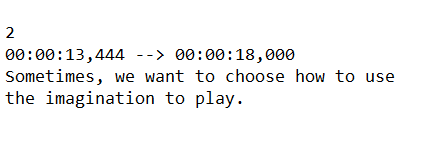 Prijava v tekmovalni del:- prijava je mogoča preko portala FILMFREEWAY,- filme lahko pošljete tudi preko WeTransferja na e-naslov: zoom@pionirski-dom.si, ter pripnete izpolnjeno prijavnico,- v kolikor naložite film na Vimeo, Google Drive, Dropbox ali YouTube je potrebno na prijavnico vnesti spletno povezavo,- v kolikor sodelujete z več filmi, morate za vsakega izpolniti posebno prijavnico,- organizator lahko zahteva tudi dodatne podatke ali pojasnila,
- nepopolne prijave ne bodo sprejete.Kopije vseh prijavljenih filmov ostanejo v arhivu festivala. Udeleženci filmskega festivala, dovoljujejo uporabo svojih avtorskih del za promocijo festivala in Pionirskega doma. Festivalski program vključuje dopoldanske in popoldanske projekcije, na katerih bodo predvajani prispeli filmi. S prijavo na festival udeleženci potrjujejo, da so na prijavnici navedeni podatki resnični in pravilni ter sprejemajo pravila in pogoje festivala.Več informacij: http://pionirski-dom.si/festivali/zoom13Kontakt: Vesna Tripković, 031 702 802 (vodja festivala)zoom@pionirski-dom.siPrijave sprejemamo do 6. marca 2019.PODATKI O FILMUPODATKI O FILMUOriginalni naslov filmaAngleški naslov filmaMesec in leto produkcijeDržava produkcijeKratka vsebinaZASEDBAZASEDBARežiserRežiserIme in priimekNaslov, krajMobilni telefone-poštaMentorMentorIme in priimekNaslov, krajMobilni telefon e-poštaIgralciIgralciIme in priimek, vlogaDrugi soustvarjalciDrugi soustvarjalciIme in priimek, zadolžitevProducentProducentIme in priimek /organizacija / ustanovaNaslov, krajMobilni telefone-poštaTEHNIČNI PODATKITEHNIČNI PODATKIZvrst filmaKategorijaOŠ / SŠDolžina filmaJezikPodnapisida / ne Povezava do filmaPovezava do fotogradiva, podnapisov, idr.